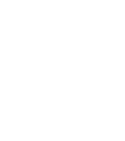 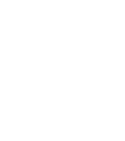 Programme of StudySubject: EnglishYear 8:Programme of StudySubject: EnglishYear 8:Programme of StudySubject: EnglishYear 8:                                                                       Autumn 1                                                                       Autumn 1                                 Pig Heart Boy (Malorie Blackman): Writing to argue/persuade/advise                                                   Throughout the Year: Shakespeare project –                                                       research life, times, sonnets, plays... etc.                                 Pig Heart Boy (Malorie Blackman): Writing to argue/persuade/advise                                                   Throughout the Year: Shakespeare project –                                                       research life, times, sonnets, plays... etc.                                                                   Autumn 2                                                                   Autumn 2                                   Shakespeare: Romeo and Juliet- include media (non-fiction) work                                            alongside this - newspaper articles, gossip columns, etc                                   Shakespeare: Romeo and Juliet- include media (non-fiction) work                                            alongside this - newspaper articles, gossip columns, etc                                                                    Spring 1                                                                    Spring 1                                               The Bronte sisters extracts (pre-20th C unit).                                               The Bronte sisters extracts (pre-20th C unit).                                                                    Spring 2                                                                    Spring 2                        Modern drama:‘The Curious Incident of the Dog in the Night-time’ - Script by Simon Stephens                        Modern drama:‘The Curious Incident of the Dog in the Night-time’ - Script by Simon Stephens                                                                    Summer 1                                                                    Summer 1                           Poetry from around the world (5 poems) (focus on form, structure, language)                                  The Search for my Tongue, Nothing’s Changed, Island Man, Blessing,                                                  Two Scavengers in a Truck,  Limbo, Vultures                            Poetry from around the world (5 poems) (focus on form, structure, language)                                  The Search for my Tongue, Nothing’s Changed, Island Man, Blessing,                                                  Two Scavengers in a Truck,  Limbo, Vultures                                                                     Summer 2                                                                    Summer 2                                                           Non-fiction and documentaries unit            Documentaries about any current affairs can be used - examples: Climate Change, Abortion etc.                                                            Non-fiction and documentaries unit            Documentaries about any current affairs can be used - examples: Climate Change, Abortion etc. 